ё     ЭССЕ ВоспитателяВоспитатель: Суджаева Светлана Анатольевна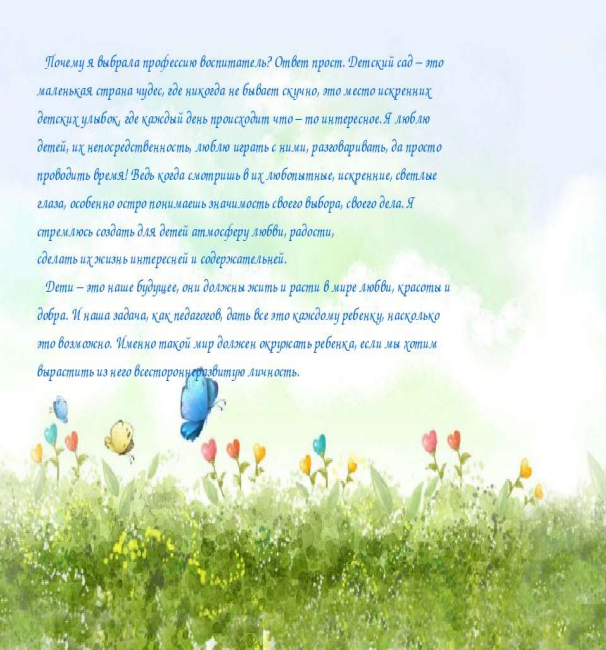 

Воспитатель: Петрина Анастасия Александровна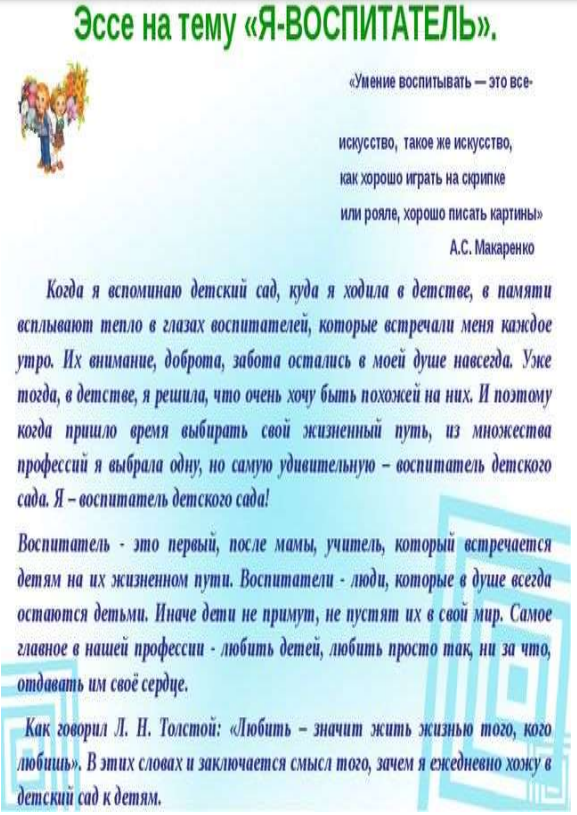 

















РАСПИСАНИЕ
организованной образовательной деятельности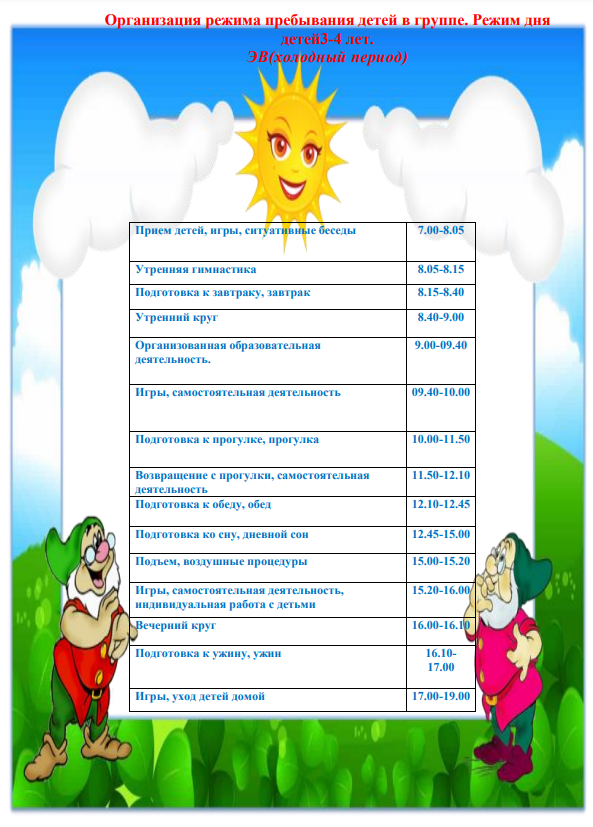 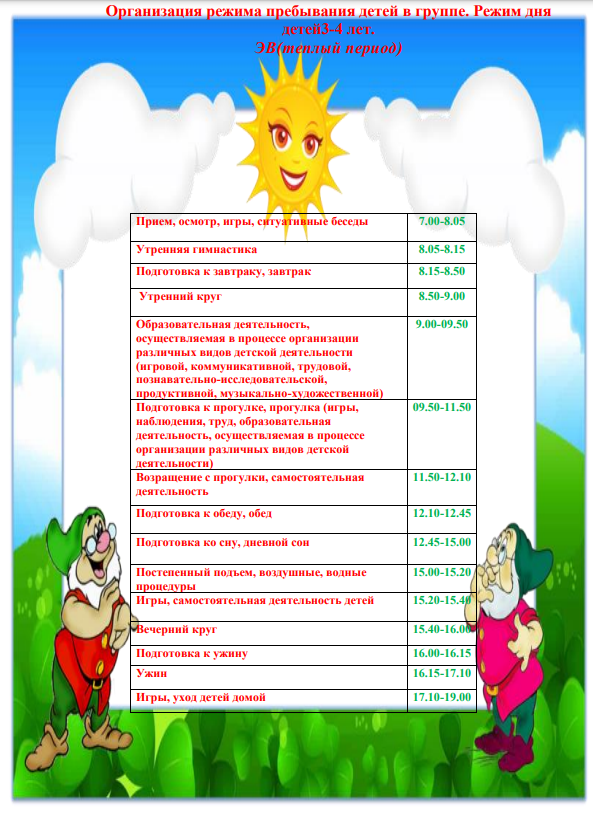 в МБ ДОУ «Детский сад №23 ст.Архонская»на 2021-2022 учебный год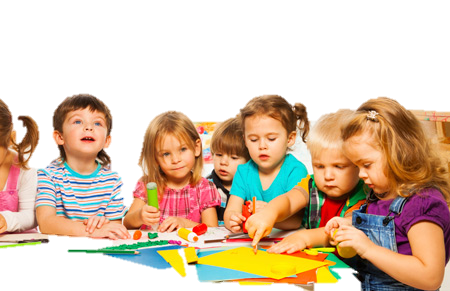 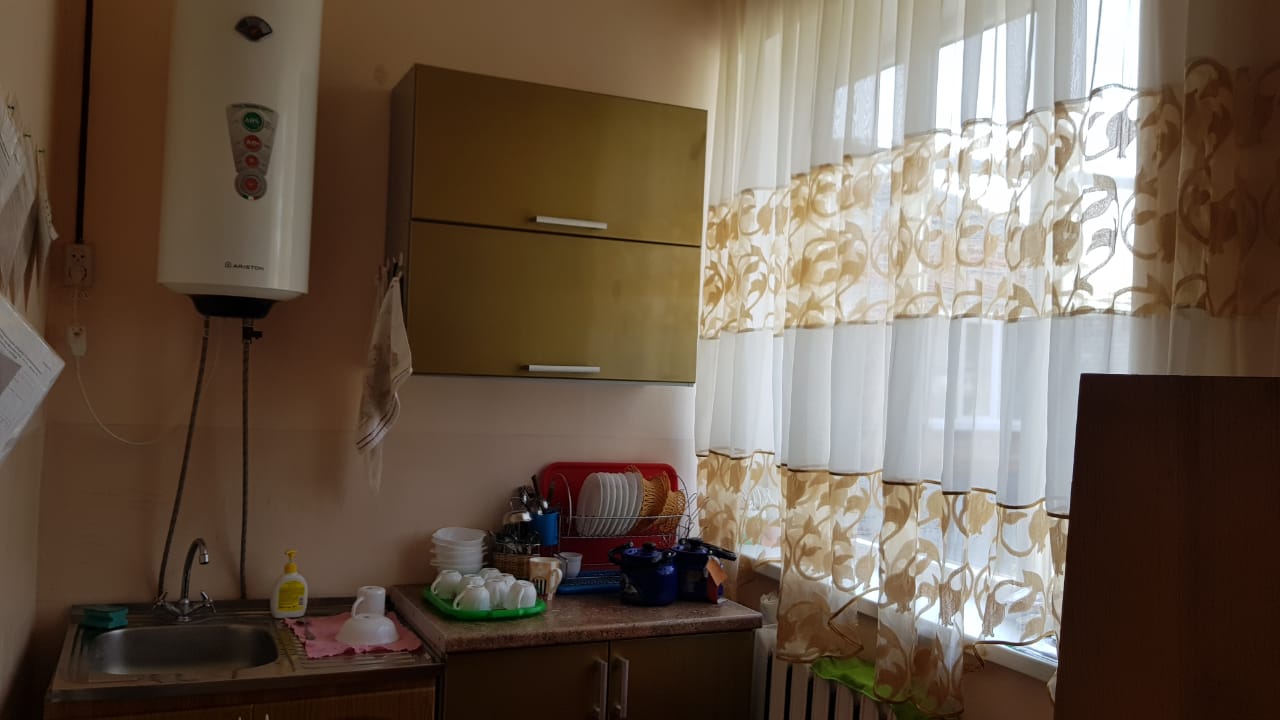 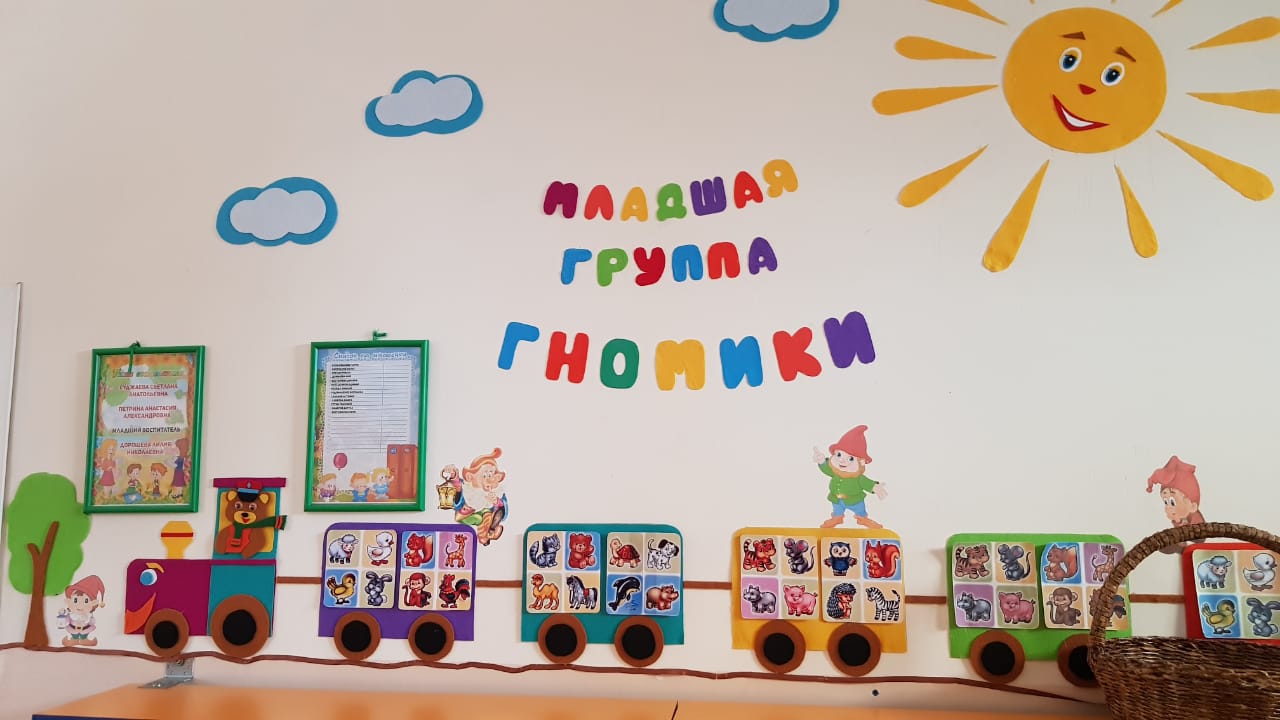 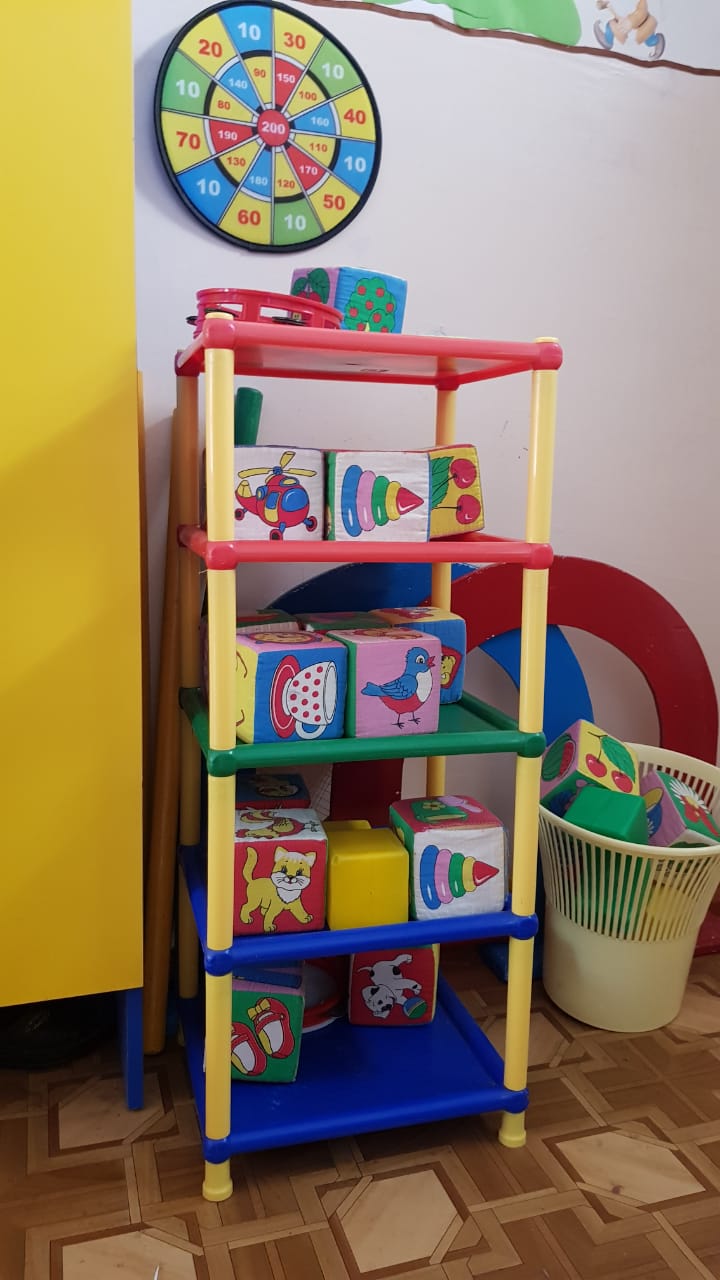 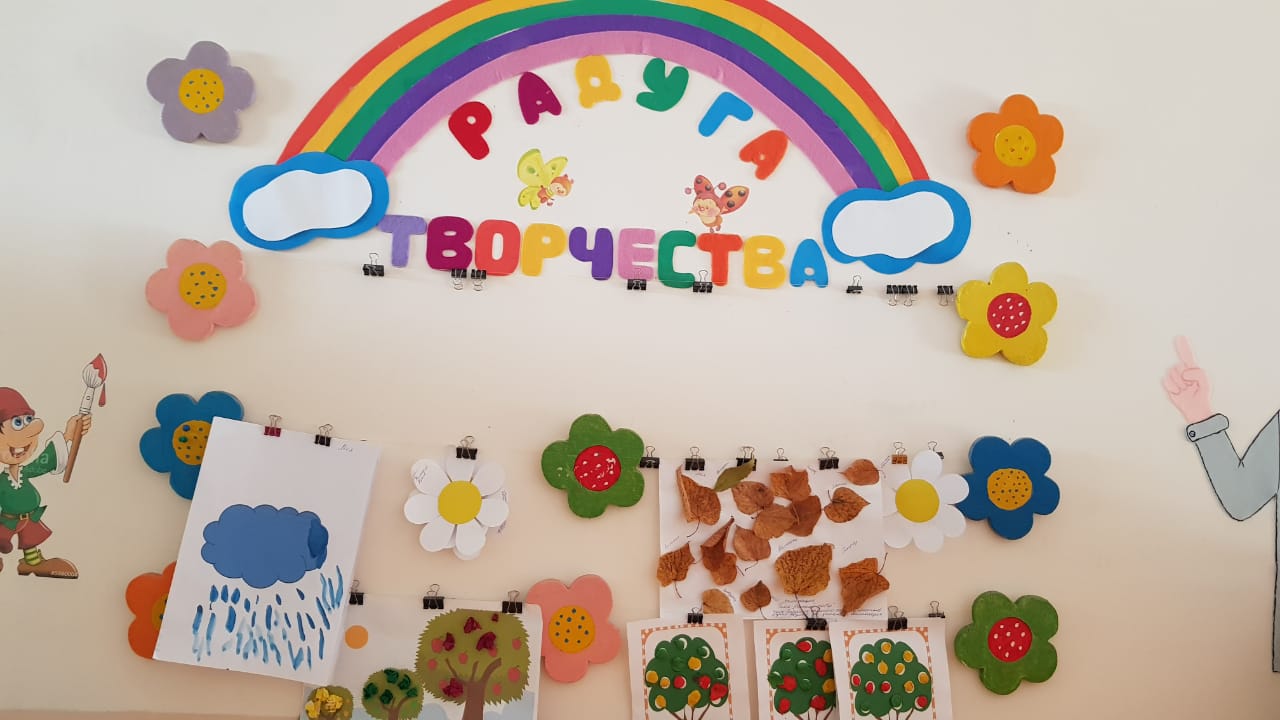 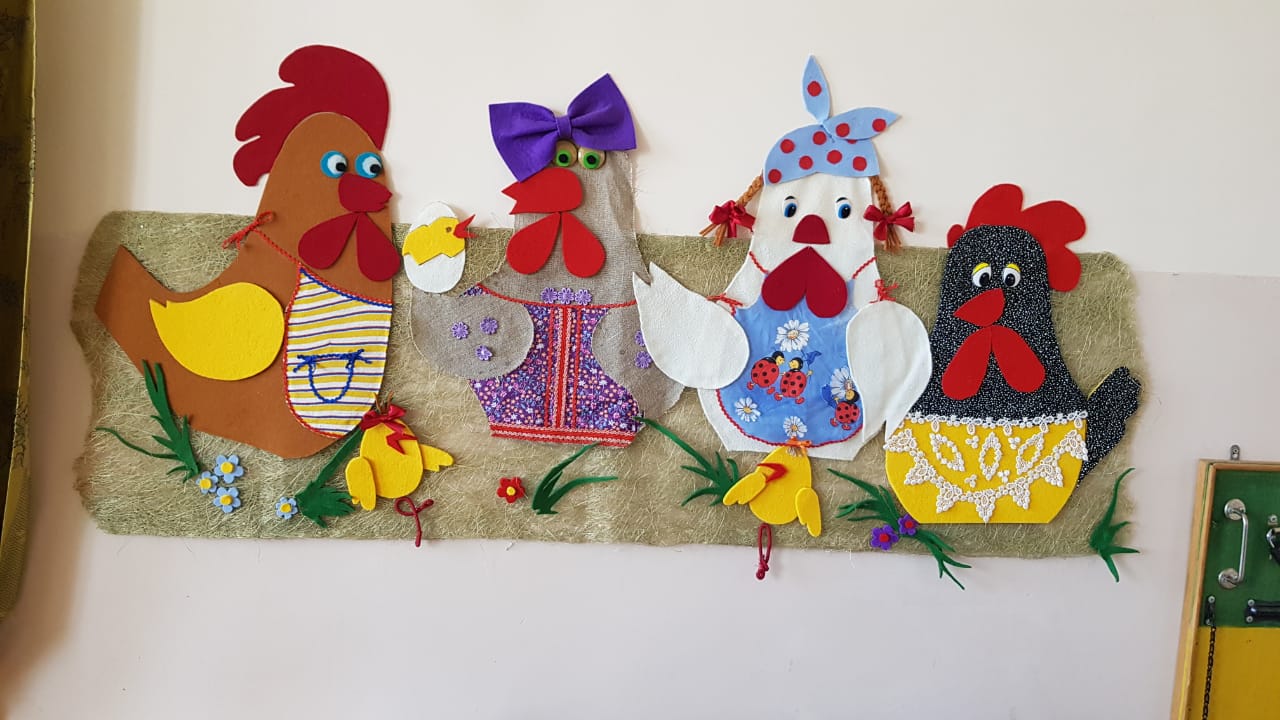 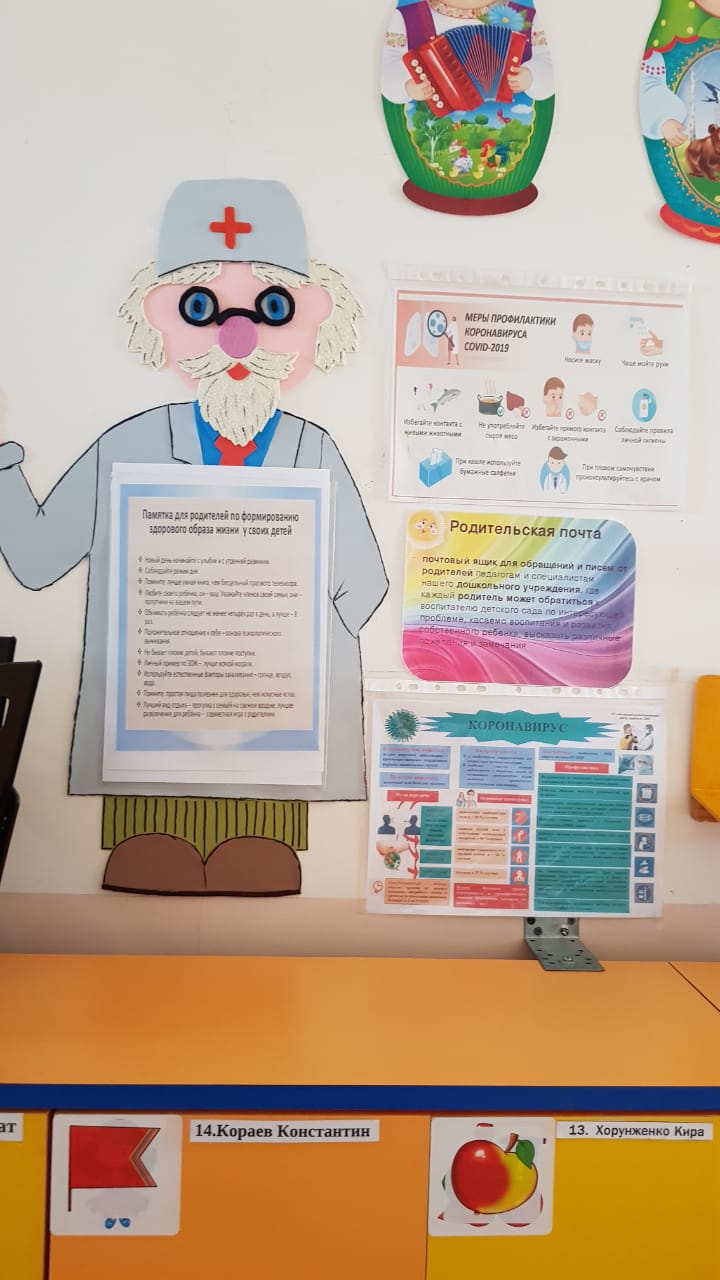 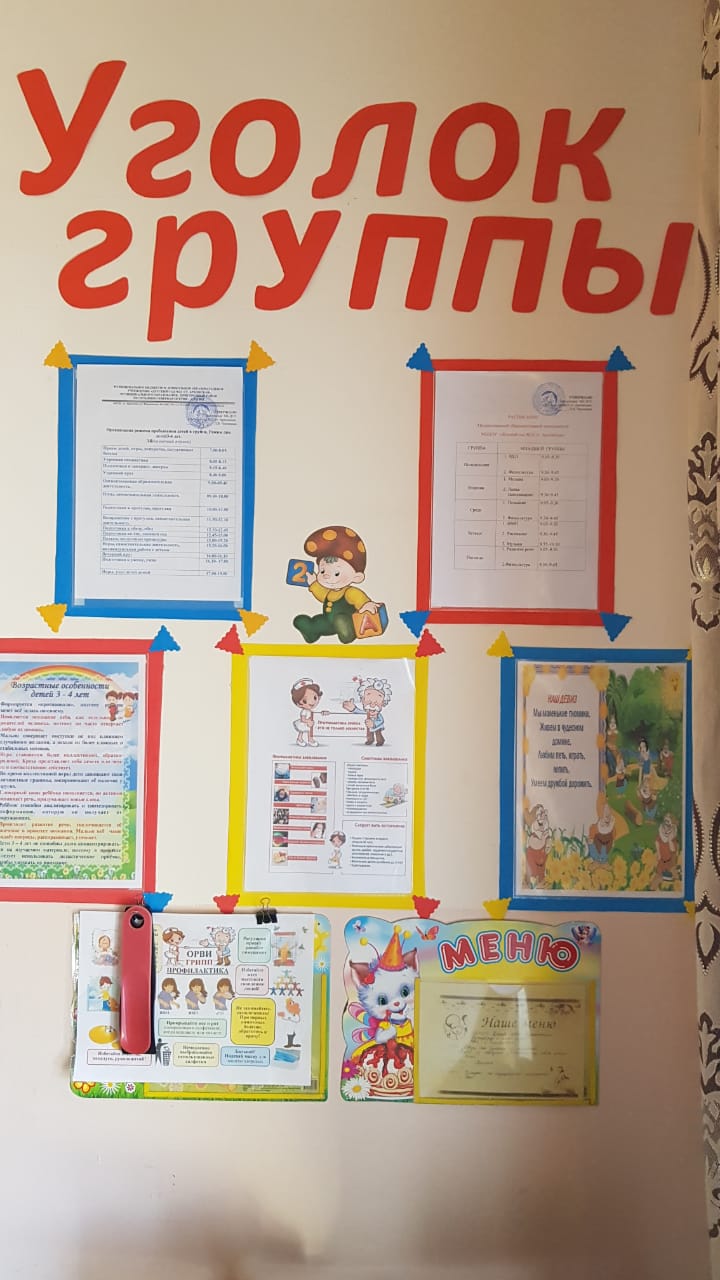 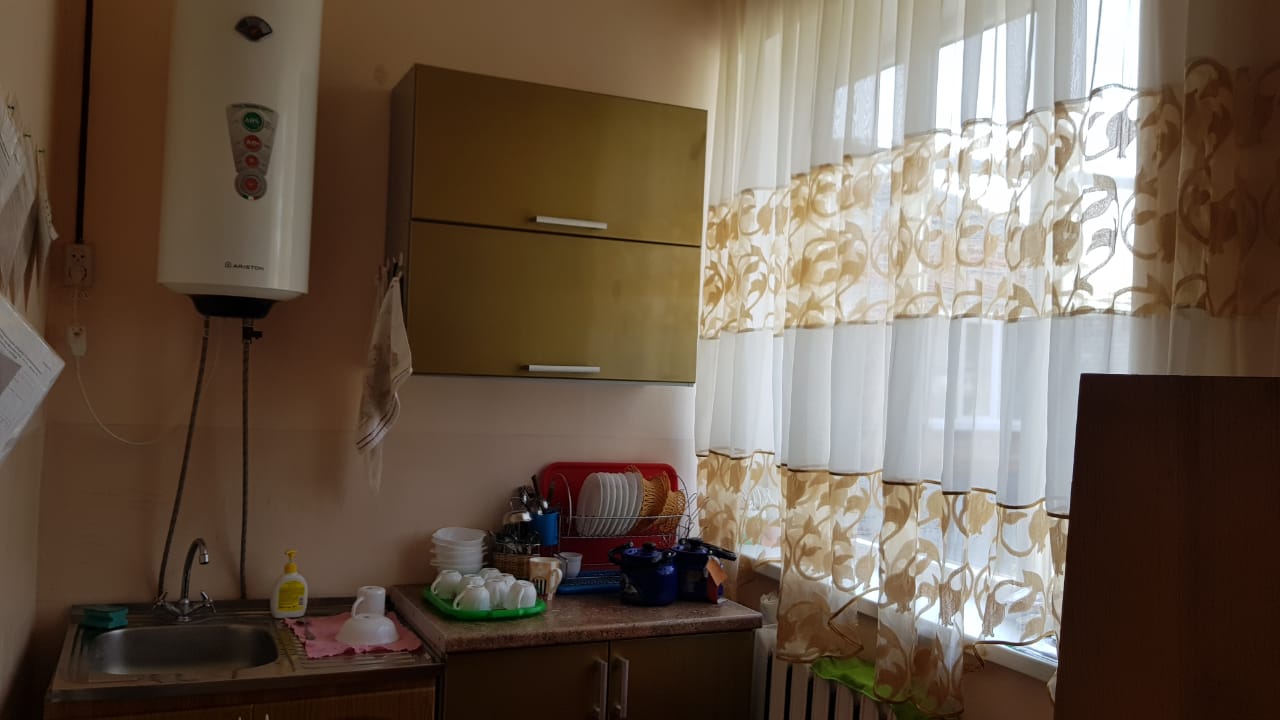 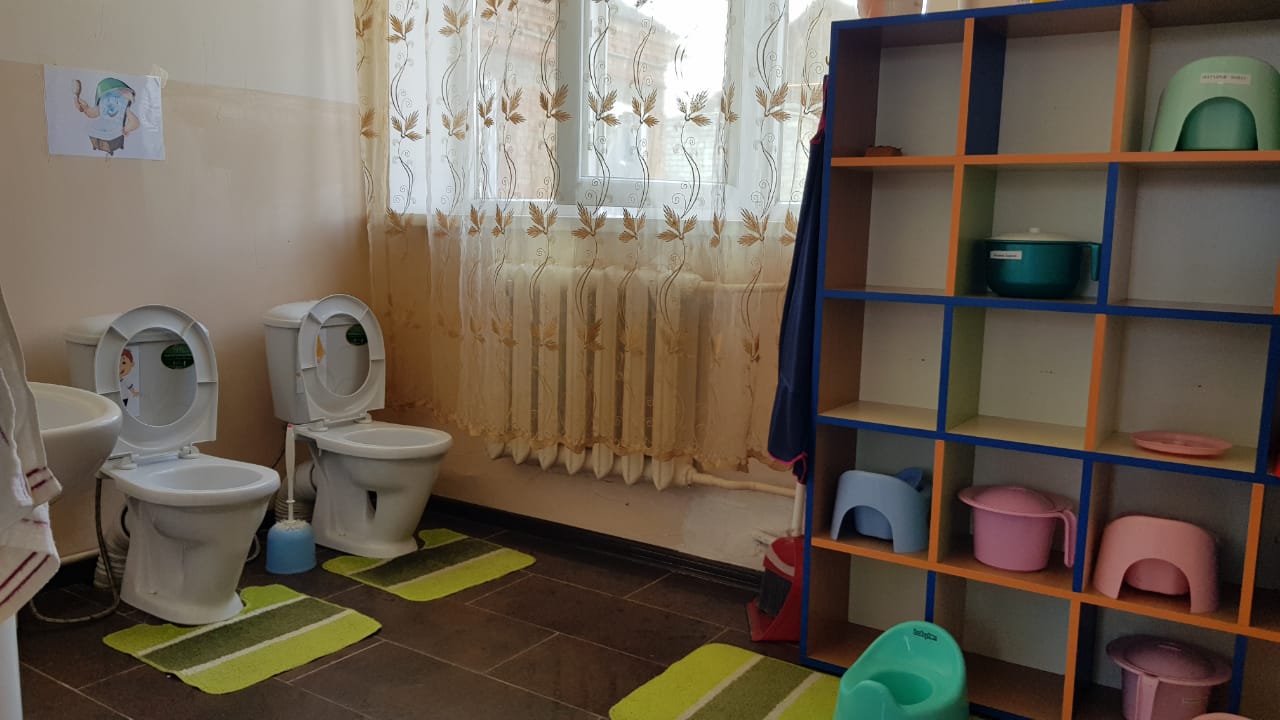 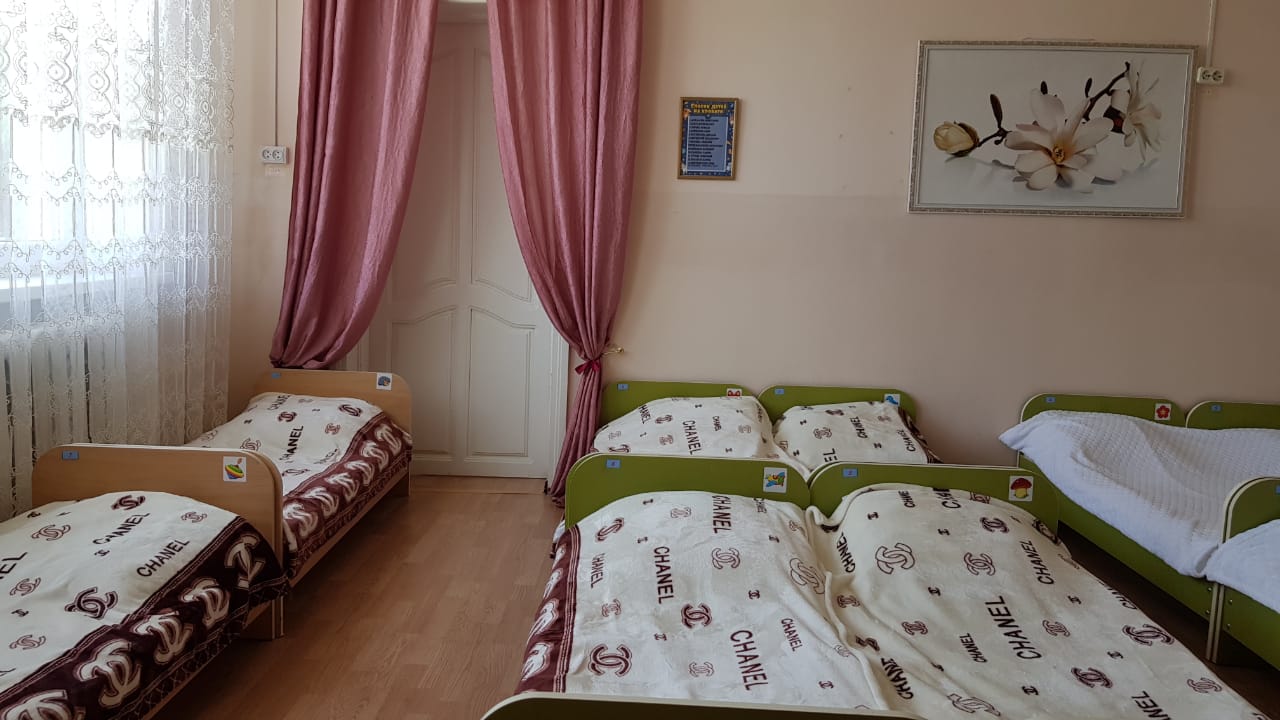 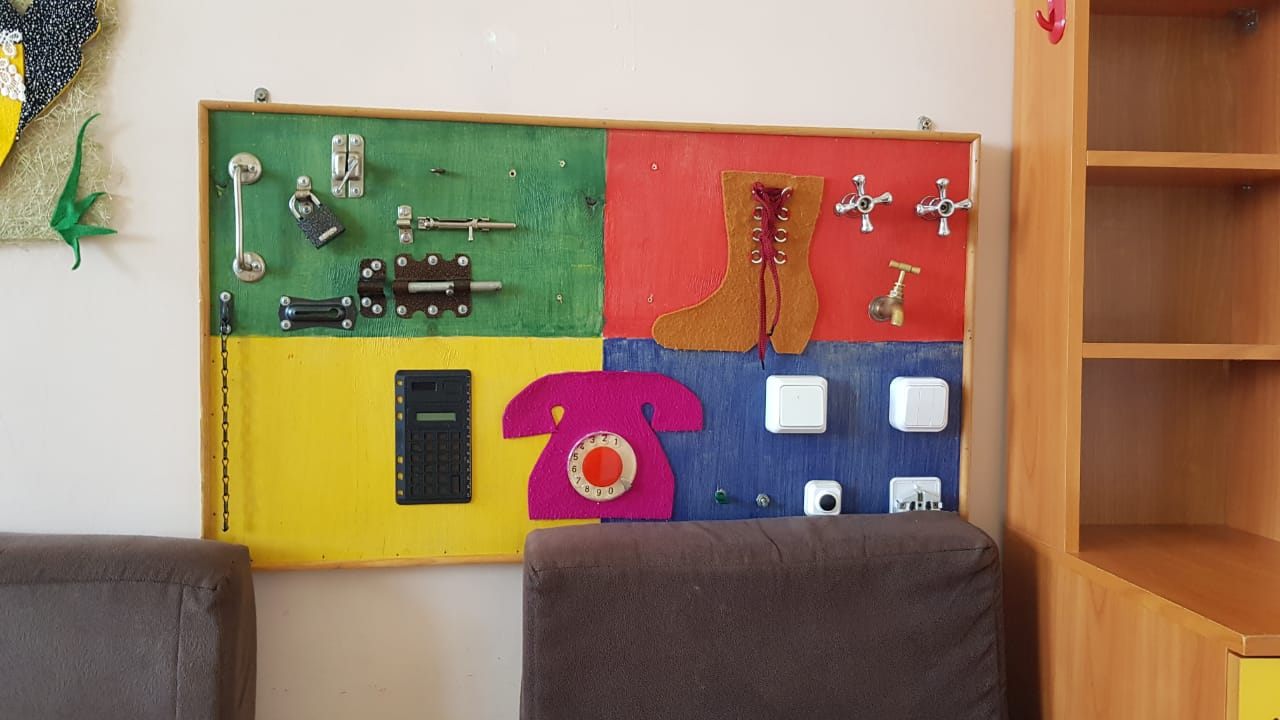 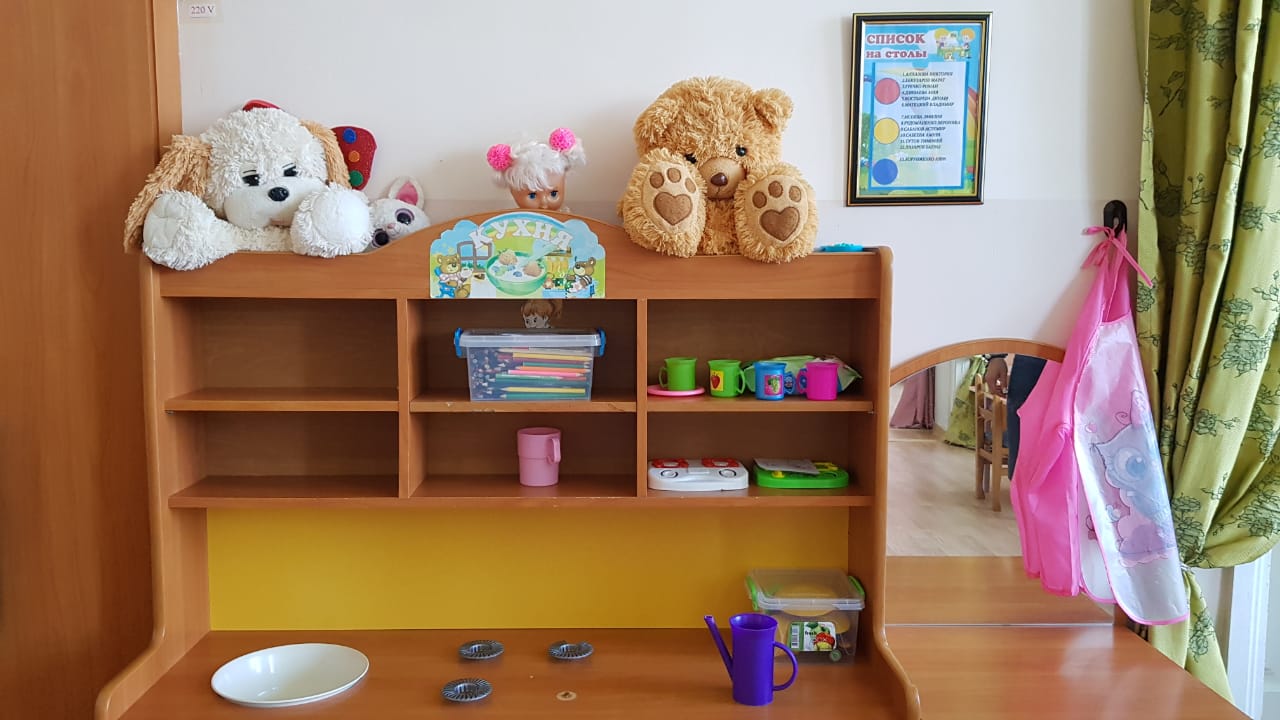 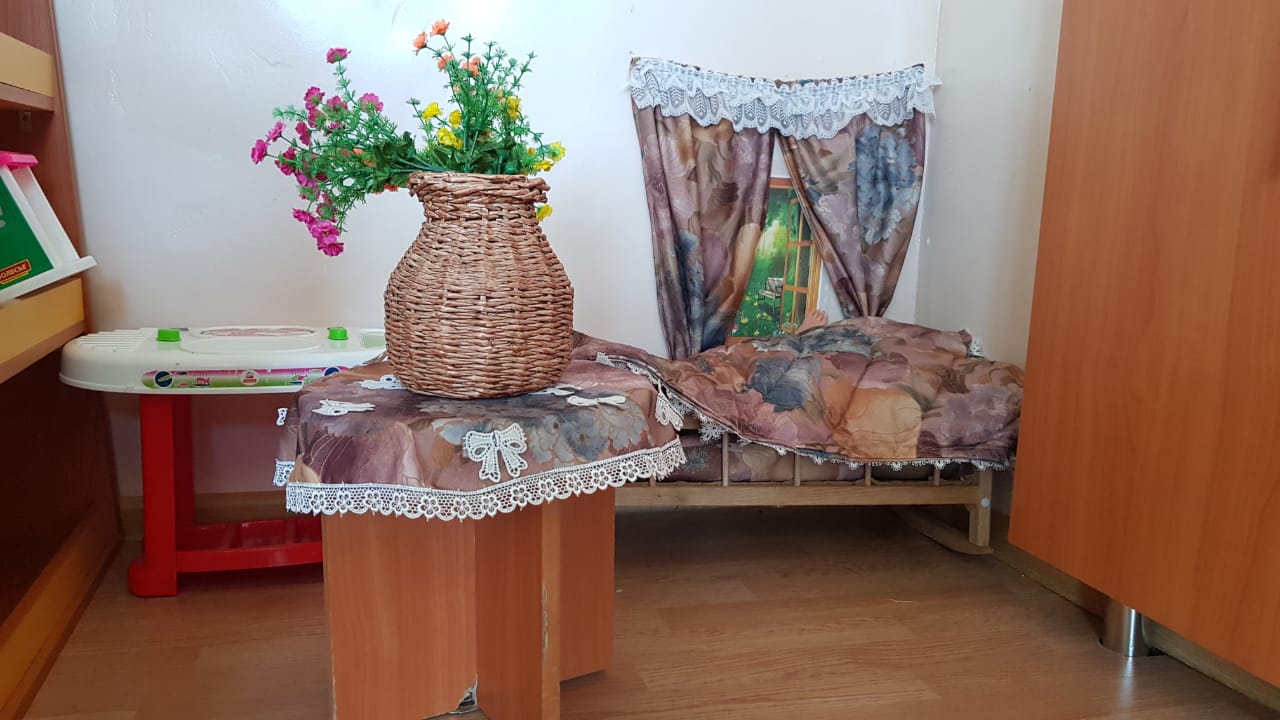 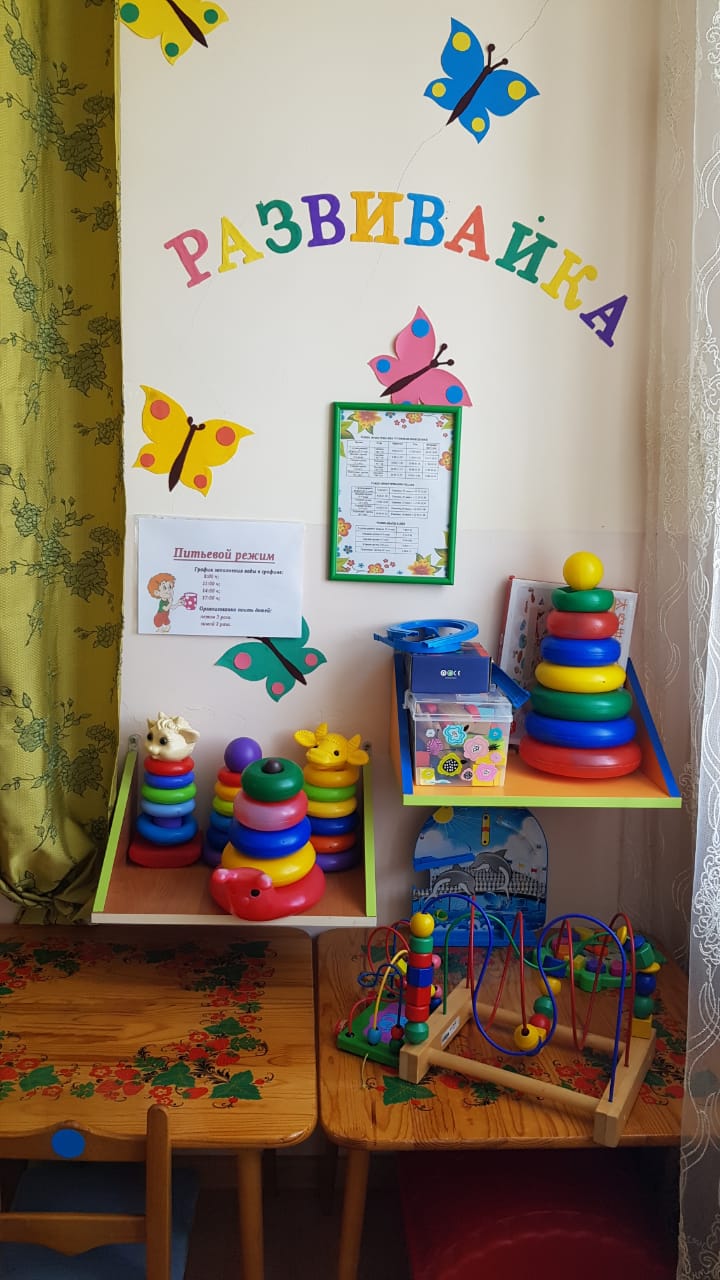 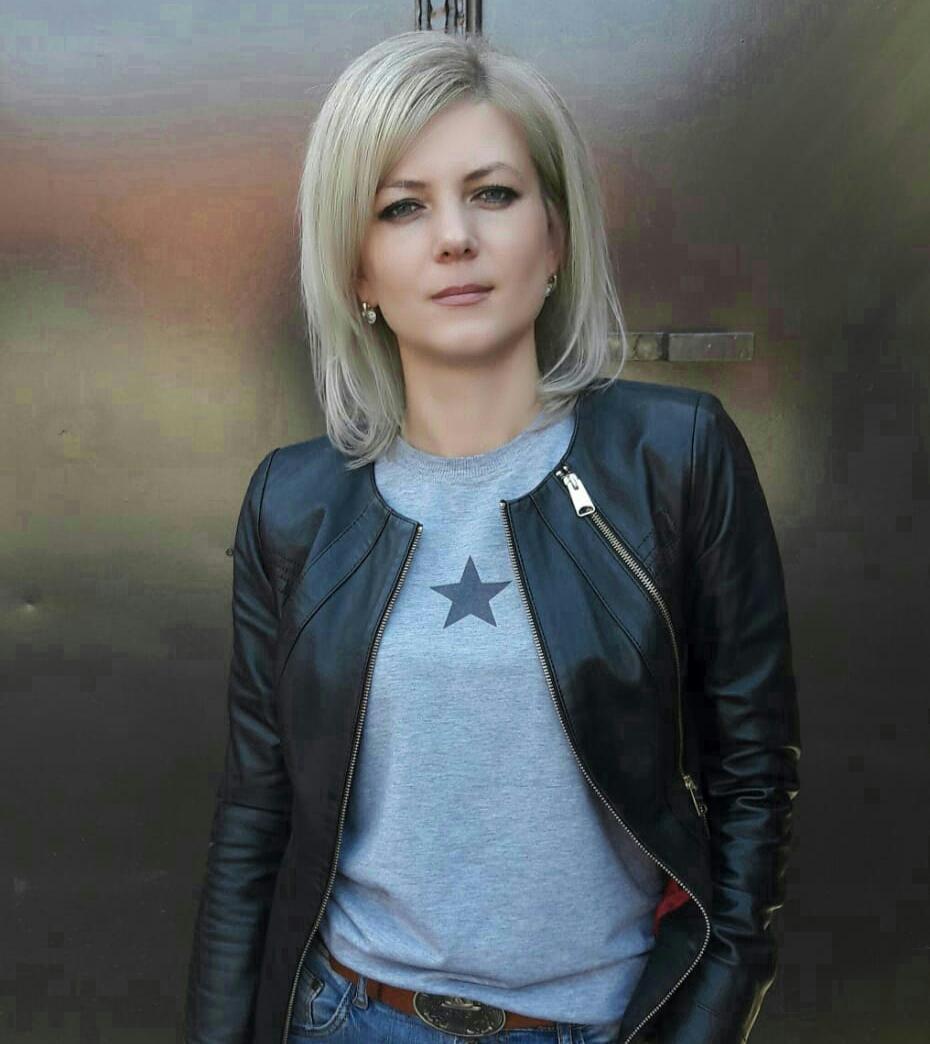 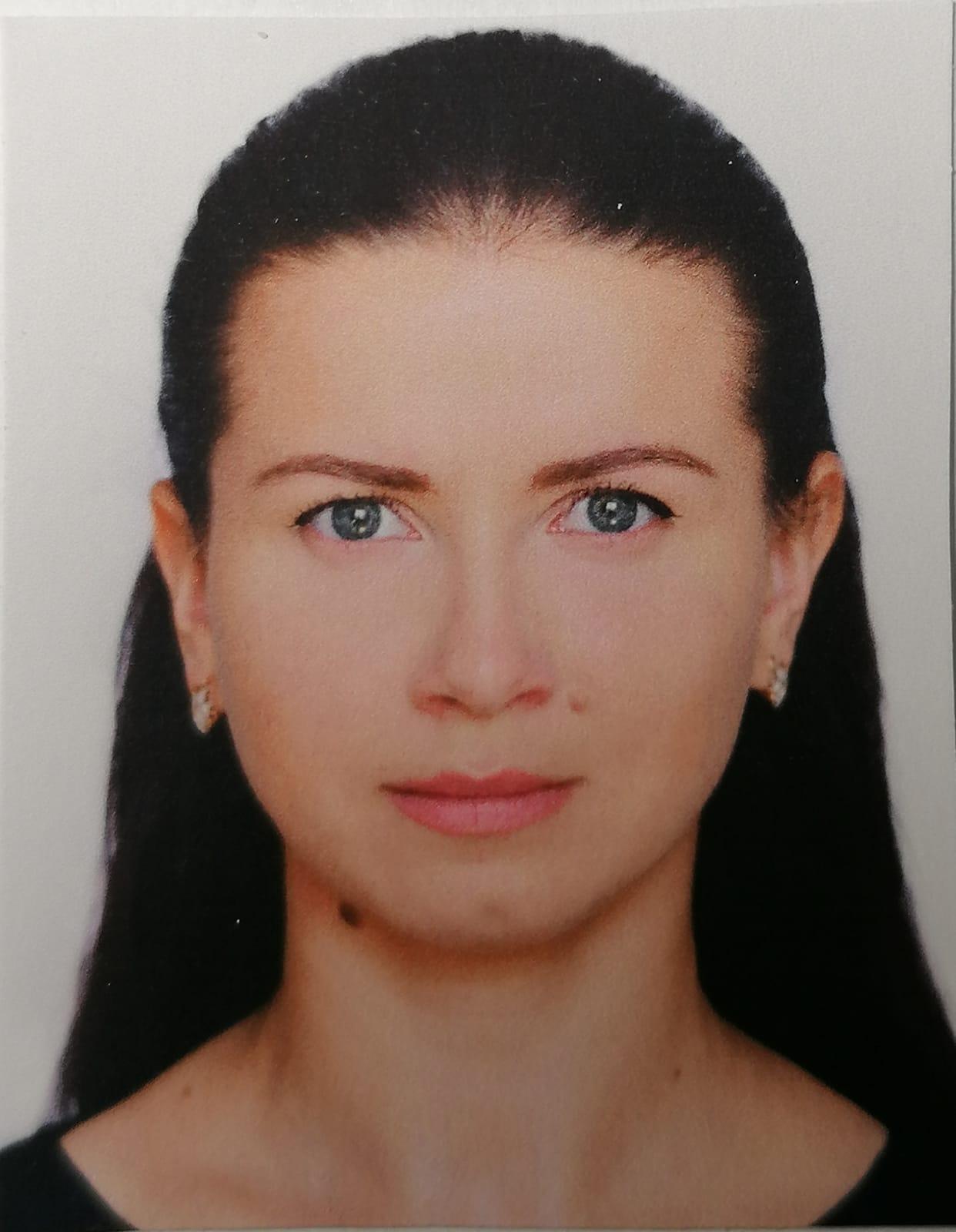 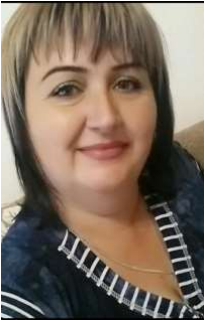 ГруппаМладшая группаМладшая группаПонедельник1. ЧХЛ9.05 – 9.20Понедельник2. Физкультура9.30 – 09.45ПонедельникВторникМузыка9.05 – 9.20Вторник2. Лепка
(аппликация)9.30 – 09.45ВторникСреда1. Познание9.05 - 9.20Среда2. Физкультура9.30 – 09.45СредаЧетверг1. ФМП9.05 - 9.20Четверг2. Рисование9.30 – 09.45Четверг3. Музыка9.55 – 10.10Пятница1. Развитие речи9.05 - 9.20Пятница2. Физкультура9.30 – 09.45